MAGISZTER ÓVODA, ÁLTALÁNOS ISKOLA, KÖZÉPISKOLA, SZAKKÉPZŐ ISKOLA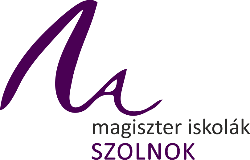 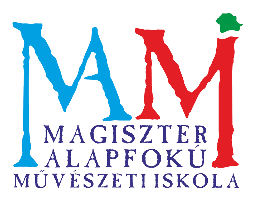 ÉS ALAPFOKÚ MŰVÉSZETI ISKOLAFÉNYES ADOLF SZOLNOKI TAGINTÉZMÉNYE5000 Szolnok, Mátyás király út 20.OM azonosító: 200509A 2024/2025 tanévi felvételi alkalmassági vizsga követelményei a képzőművészeti és táncos tagozaton2024. március 07. 9.00Helyszín: Szolnok, Mátyás király út 20.A diákokat több terembe, kis létszámokkal osztjuk be.A felvételizők hozzanak magukkal enni- és innivalót!1. Időpontja: 2024. március 07. a képző- és iparművészeti munkatárs területre jelentkezőknek (szobrász, festő, divatstílus és jelmeztervező, művészeti és médiafotográfus, művészeti grafikus)Az alkalmassági vizsga menete:I.rész: Látványábrázolás I. Rendelkezésre álló idő: 90 percTanulmányrajz tárgyi csendélet alapján. Monokróm technika, A/3-as méretben. Eszközök: grafitceruza, rajzszén vagy pitt kréta, radír, A /3 méretű rajzpapír, rajztábla, papírlap rögzítésére alkalmas eszköz (grafikai csipesz, vagy ragasztószalag).II.rész: Látványábrázolás II. Rendelkezésre álló idő: 90 perc Szabadon megválasztható technika mentén:Színes képi ábrázolás (festés)	Eszközök: akvarell, pasztellkréta, tempera. A/3-as méretű papír, rajztábla, ragasztószalag.VAGYPlasztikus képi ábrázolás (szobormintázás)	Eszközök: agyag, mintázófa, mintázó állvány – melyeket az intézmény biztosítja a felvételiző számára. Minden más esetben a személyi feltételek biztosítása a jelentkező feladata!III. rész: A hozott anyagok megtekintése a szóbelivel egyidejűlegSzóbeli alkalmassági vizsga elemei: - otthon készült munkák bemutatása.- képzőművészeti irányú tájékozottság és érdeklődés felmérése.- verbális kifejezőkészség, - kommunikációs képesség.  stb.Az érvényben lévő speciális nevelési igények szakvéleményi dokumentációit kérjük a jelentkezési laphoz csatoltan leadni. Az elmaradt dokumentumok módosíthatják az eljárás során született döntés végkimenetelét!Elérhető pontszám:	I-II rész:	75 pont	III rész:	25 pont	összesen:	100 pontNéhány minta, segítség, hogy milyen jellegű munkákat várunk!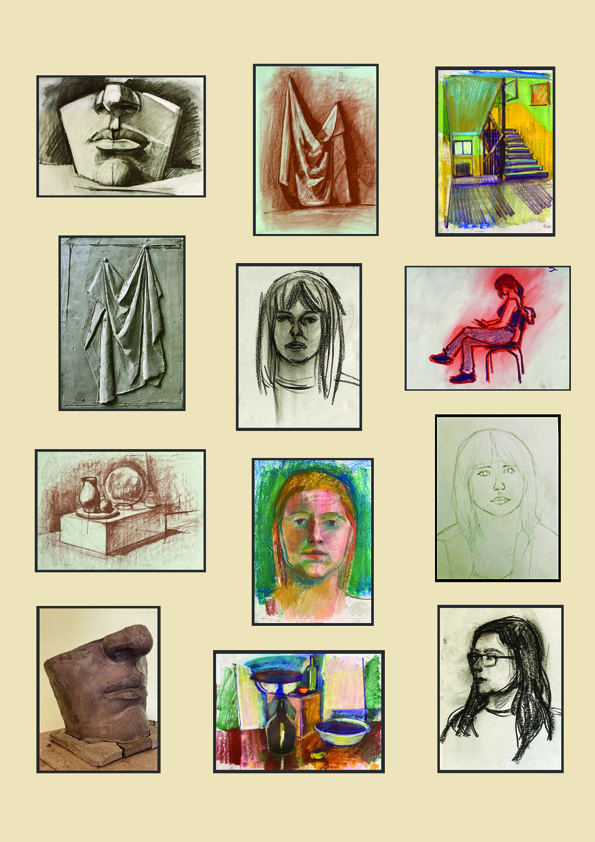 Szeretettel várunk minden jelentkezőt!2. Időpontja táncos II. kortárs- modern táncra és néptáncra jelentkezőknek: 2024. március 07, 9.00, táncterem földszintKérjük a jelentkezőket, hogy tánchoz megfelelő ruházatot, balett vagy tornacipőt hozzanak magukkal.A mozgásos gyakorlatokon kívül ritmusérzéküket fogják kollégáink megfigyelni!Szívesen fogadunk saját, rövid koreográfiát. (max. 1,5 perc)Hozott pontszám összesen:  70 pontAlkalmasságin szerezhető:  80 pont                      összesen:    150 pont